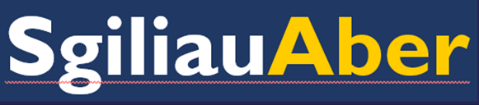 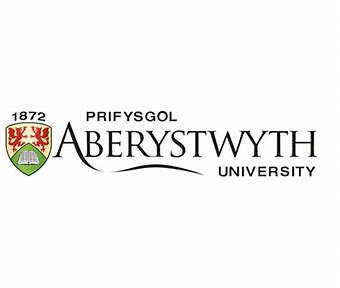 Sut i…Strwythuro eich traethawdMae'r traethawd academaidd yn aseiniad cyffredin mewn cyrsiau prifysgol lle mae'n rhaid i chi ysgrifennu am bwnc penodol. Pwrpas traethawd yw ateb cwestiwn penodol o fewn cyfyngiad geiriau penodol.Prif nodweddion traethawdCyflwyniadMae'r cyflwyniad yn nodi dechrau ffurfiol y traethawd.Dyma lle rydych chi'n rhoi gwybod i'r darllenydd sut rydych chi'n mynd i'r afael â chwestiwn y traethawd.Mae'r cyflwyniad yn rhoi ychydig o gefndir sylfaenol am y maes pwnc allweddol - yn aml mae'n dechrau'n eang, yna'n dod yn fwy penodol.Rhowch grynodeb clir i'r darllenydd o'ch prif ddadl, y pwyntiau rydych chi'n mynd i'w trafod, ac unrhyw dechnegau neu fethodolegau neu ddamcaniaethau y byddwch chi'n eu defnyddio.Byddwch am amlinellu beth yw pwrpas yr aseiniad a pha amcanion y mae angen i chi eu cyflawni. Bydd yr amcanion hyn yn eich helpu i strwythuro prif ran eich traethawd.Dangoswch i'r darllenydd beth rydych chi'n ceisio'i wneud â'r traethawd. Bydd prif ran y traethawd yn canolbwyntio'n ddyfnach ar hyn oll.Prif ranY prif ran fydd y rhan fwyaf o'ch traethawd a lle byddwch yn dangos eich gwybodaeth. Daw'r wybodaeth hon o'ch ymchwil eich hun i ateb cwestiwn y traethawd. Dyma lle rydych chi'n dadansoddi'r wybodaeth rydych chi wedi'i chanfod i ateb cwestiwn y traethawd a'i ddadansoddi yn eich traethawd. Mae prif ran traethodau wedi'i drefnu'n baragraffau. Pan fyddwch chi'n ysgrifennu traethawd, rydych chi'n cefnogi'ch pwynt trwy ddefnyddio paragraffau sy'n gwneud synnwyr, sydd â thystiolaeth, ac sy'n llifo'n esmwyth o un i'r llall. Dylai pob paragraff sôn am bwynt gwahanol sy’n helpu i ateb y prif gwestiwn.Yn y traethawd, dadansoddwch bob prif bwynt trwy ddefnyddio enghreifftiau o'ch profiadau eich hunain, yn ogystal â thrwy gyfeirio at wybodaeth a damcaniaethau o wahanol ffynonellau ysgolheigaidd megis llyfrau, cyfnodolion, gwefannau a darlithoedd. Peidiwch ag anghofio ategu eich dadl gyda thystiolaeth o'r darlleniadau.Gwnewch yn siŵr eich bod chi'n defnyddio'ch sgiliau meddwl beirniadol i feddwl am eich dadl eich hun.CasgliadY casgliad yw rhan olaf y traethawd lle byddwch yn crynhoi'r holl brif bwyntiau a dadleuon sy'n arwain at ddatganiad terfynol. Rydych chi'n rhoi gwybod i'r darllenydd sut mae'r cynnwys y buoch chi'n sôn amdano ym mhrif ran y traethawd yn helpu i ateb y cwestiwn neu gefnogi eich dadl. Nid yw'r casgliad yn cynnwys unrhyw bwyntiau newydd na gwybodaeth newydd.Gwnewch yn siŵr eich bod chi'n cysylltu'ch casgliad yn ôl â'r cwestiwn traethawd gwreiddiol. Mae hon yn ffordd allweddol o ddangos eich bod wedi ei hateb. Crynhowch eich prif bwynt mewn cwpl o frawddegau, ond gwnewch yn siŵr eich bod yn ychwanegu ychydig mwy o esboniad nag a wnaethoch yn y cyflwyniad. Tra bod eich cyflwyniad yn mynd o wybodaeth eang i wybodaeth benodol, dylai'r casgliad fynd o un penodol yn ôl i'r eang. Siaradwch am sut mae prif ran eich traethawd yn edrych ar y pwyntiau hyn i gefnogi eich dadl. Mewn rhai traethodau, gallwch hefyd ddefnyddio'r casgliad i awgrymu syniadau ar gyfer ymchwil yn y dyfodol.LlyfryddiaethDaw llyfryddiaeth (neu restr gyfeirio) ar ôl y casgliad ac mae'n cynnwys yr holl wybodaeth lyfryddol am y ffynonellau rydych chi wedi'u defnyddio yn y traethawd. Dyma lle rydych chi'n rhestru ac yn cydnabod yr holl ffynonellau y cyfeiriwyd atynt. Cymerwch amser a gofal ar y cam hwn. Dilynwch arddull cyfeirnodi eich Adran a chyfeiriwch yn ôl i'ch llawlyfr modiwl.Cysylltwch â'ch Llyfrgellydd Pwnc am gyngor cyfeirnodi.